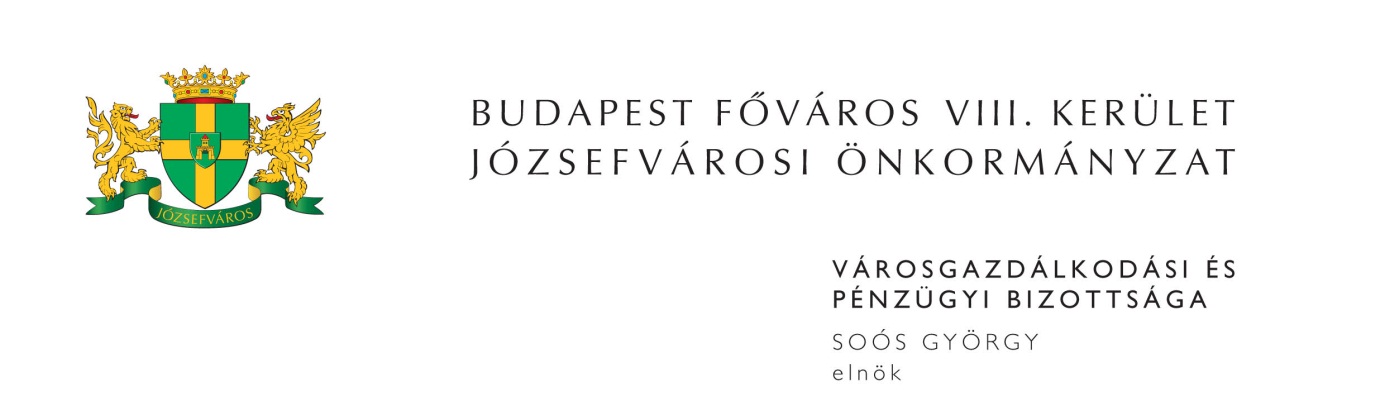 M E G H Í V ÓBudapest Józsefvárosi Önkormányzat Városgazdálkodási és Pénzügyi Bizottsága2014. évi 4. rendes ülését2014. december 8-án (hétfőn) 1300 órárahívom össze.A Városgazdálkodási és Pénzügyi Bizottság ülését a Józsefvárosi Polgármesteri HivatalIII. 300-as termében (Budapest, VIII. Baross u. 63-67.) tartja.Napirend:1. Zárt ülés keretében tárgyalandó előterjesztések(írásbeli előterjesztés)Egyezségi ajánlat a Fors Faktor Zrt. által indított perbenElőterjesztő: Dr. Kovács Gabriella – aljegyző„A Polgármesteri Hivatal főlépcsőjének textiles burkolása, felújítása” tárgyú, közbeszerzési értékhatárt el nem érő beszerzési eljárás eredményének megállapítása (PÓTKÉZBESÍTÉS)Előterjesztő: Dr. Kovács Gabriella - aljegyző2. Vagyongazdálkodási és Üzemeltetési ÜgyosztályElőterjesztő: Pénzes Attila – ügyosztályvezető(írásbeli előterjesztés)Közterület-használati kérelmek elbírálása (PÓTKÉZBESÍTÉS)Tulajdonosi hozzájárulás a Budapest VIII. ker. Corvin sétány 3. sz. (119/B tömb) elektromos bekötések (10 kV és 1 kV) létesítésének közterületi munkáihoz3. Kisfalu Kft.Előterjesztő: Kovács Ottó – ügyvezető igazgató(írásbeli előterjesztés)A Budapest VIII., Auróra u. 6. szám alatti földszinti, 35028/0/A/1 helyrajzi számú, határozott időre szóló bérleti joggal terhelt műhely helyiség elidegenítéseLakás elidegenítésével kapcsolatos vételár és eladási ajánlat jóváhagyása (5 db)SOD Bt. új bérleti jogviszony létesítésére vonatkozó kérelme a Budapest VIII. Auróra u. 6. szám alatti önkormányzati tulajdonú helyiség vonatkozásábanHarun Hungary Kft. bérbevételi kérelme a Budapest VIII. Baross u. 125. szám alatti üres önkormányzati tulajdonú helyiség vonatkozásábanRaulino Bt. bérleti díj felülvizsgálati és szerződés módosítási kérelme a Budapest VIII. Kiss J. u. 11. szám alatt bérelt nem lakás céljára szolgáló pincehelyiség vonatkozásábanG. A. bérbevételi kérelme a Budapest VIII. kerület, Vajdahunyad u. 23. szám alatti üres önkormányzati tulajdonú pinceszinti tároló-rekesz vonatkozásábanJavaslat a Budapest VIII., Bauer S. u. ………………… szám alatti lakás cserelakásként történő bérbeadására lakásgazdálkodási feladatok teljesítése körébenJavaslat az „IH/2014. típusú” bérlakás pályázat eredményének megállapítására (PÓTKÉZBESÍTÉS)A Kisfalu Kft. Vagyongazdálkodási szerződésének meghosszabbítása (PÓTKÉZBESÍTÉS)4. Egyebek(írásbeli előterjesztés)GNM Színitanoda Egyesület bérleti díj részletfizetési kérelmeElőterjesztő: Páris Gyuláné – a Pénzügyi Ügyosztály vezetőjeJavaslat a jelzőrendszeres házi segítségnyújtás ellátás biztosítása és finanszírozása tárgyában kötött szerződés módosítására Előterjesztő: Sántha Péterné – alpolgármesterJavaslat Budapest Főváros VIII. kerület Józsefvárosi Önkormányzat és a Klebelsberg Intézményfenntartó Központ között megállapodás megkötésére (PÓTKÉZBESÍTÉS)Előterjesztő: Dr. Kovács Gabriella – aljegyzőMegjelenésére feltétlenül számítok. Amennyiben az ülésen nem tud részt venni, kérem, azt jelezni szíveskedjen Deákné Lőrincz Mártánál (Szervezési és Képviselői Iroda) 2014. december 8-án 10,00 óráig a 459-21-51-es telefonszámon.Budapest, 2014. december 3. 	Soós György s.k.	elnök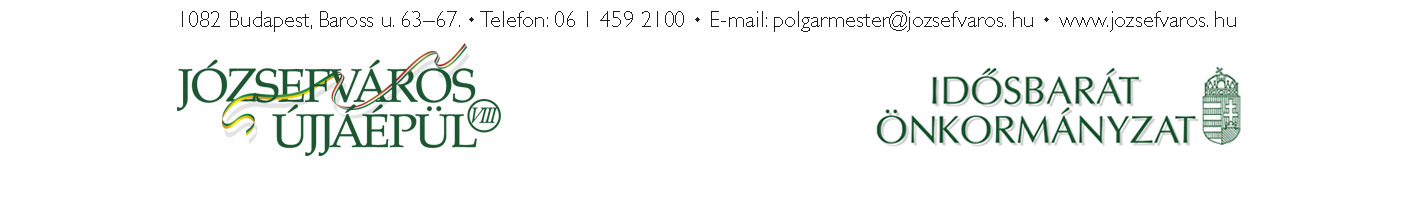 2